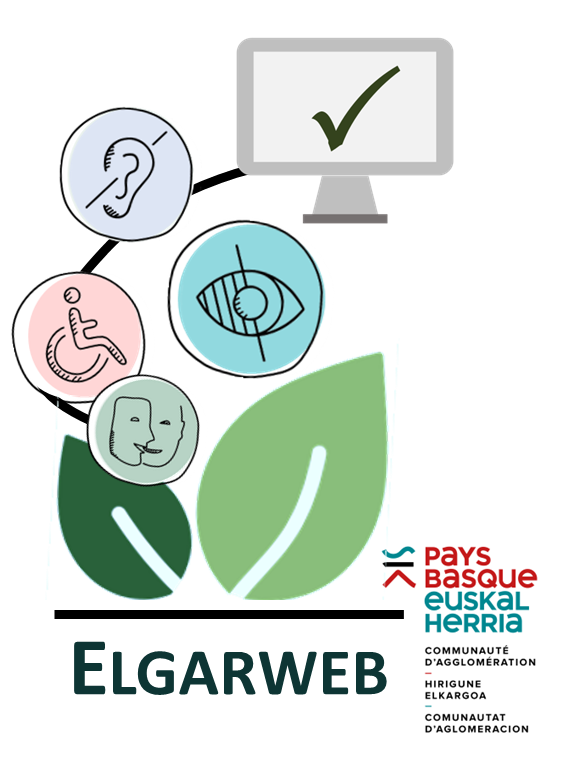 Fiche 2Avant-projet : de l’évaluation des besoins de la commune aux devisVotre commune souhaite créer ou refaire son site internet en utilisant Elgarweb.Vos interlocuteurs : la Mission AccessibilitéClaudine CELHAIGUIBEL, joignable au 06 13 93 67 50 c.celhaiguibel@communaute-paysbasque.frClaire SARTHOU, joignable au 06 48 51 13 29 
c.sarthou@communaute-paysbasque.frLa Mission Accessibilité est localisée à Urrugne (Pôle territorial Sud Pays Basque).Préciser votre projet :Nom de la commune : Création ou refonte de site internet ?
En cas de refonte :Votre url actuel ?Niveau de fréquentation ?Français ou bilingue en basque ?Calendrier souhaité ?
Il faut compter au minimum 3 mois pour produire votre site ; sous réserve que vous ayez stabilisé votre arborescence et vos contenus.Équipe projet au sein de la MairiePrénom, Nom et fonction (élu ou agent) de l’interlocuteur principal qui assurera le pilotage du projet pour la commune.Coordonnées (tél + mail) de chaque personne dédiée au projet.Suivi facturationModalités de réception des factures (mail + Chorus)Numéro de SIRET de la Mairie.Prénom, Nom et fonction de l’interlocuteur qui suivra la facturation au sein de la commune.Points de vigilanceLes prestataires se réservent la possibilité de demander un acompte et le stipuleront sur les devis.Il est attendu un paiement dès réception des factures.Étape 1 : Évaluation de vos besoinsCette étape est requise pour rédiger les demandes de devis.ArborescenceAvez-vous défini une arborescence (organisation de votre site : rubrique / sous-rubriques et contenus envisagés) ?Souhaitez-vous être accompagnés pour définir votre arborescence ou le gérez-vous en interne ?
Cette prestation peut être réalisée par Translucide ou un prestataire tiers.GraphismeDisposez-vous d’un logo (ou d’un blason) que vous souhaitez réutiliser en l’état ?Souhaitez-vous changer votre logo ?Disposez-vous d’une charte graphique (couleurs et typographie) ?Souhaitez-vous la création d’une charte graphique pour le site internet ?Option : Souhaitez-vous la création d’une charte graphique complète (papier à en-tête ; carte de visite, adresse mail, etc..) ?Ces prestations peuvent être réalisées par Translucide ou un prestataire tiers (formé au RGAA).FonctionnalitésDe quelles fonctionnalités avez-vous besoin ?L’objectif est d’identifier les fonctionnalités qui ne sont pas aujourd’hui embarquées par Elgarweb et qui pourraient faire l’objet d’un développement. Afin de garantir l’éconception et l’accessibilité de cette fonctionnalité, il sera demandé prioritairement à Translucide d’en assurer le développement. L’ajout de fonctionnalités sera à la charge de la commune (comprenant le coût du développement + le coût d’audit de conformité au RGAA). Si ces fonctionnalités répondent à un besoin partagé par plusieurs communes, elles seront reversées au socle commun et profiteront à l’ensemble des communes dont le site est rattaché au système Elgarweb.ContenusVos contenus sont-ils déjà existants (ex. : reprise des contenus d’un ancien site) et/ou sont-ils à produire ?Souhaitez-vous être accompagnés pour la rédaction de vos contenus ou le gérez-vous en interne ?
Cette prestation peut être réalisée par Translucide ou un prestataire tiers.Intégration des contenusSouhaitez-vous être accompagnés pour la saisie des contenus ?
Cette prestation peut être réalisée par Translucide ou un prestataire tiers (formé au RGAA).Pour les sites bilingues, souhaitez-vous traduire l’entièreté du site (pages « fixes » + pages annuaire, actualités, agenda) ou seulement les pages « fixes » ?Point de vigilance : les traductionsLa commune gèrera en toute autonomie la traduction des contenus.HébergementVos adresses email sont-elles liées à votre site internet ? Hébergées au même endroit ?Point de vigilanceL’hébergement des sites Elgarweb est coordonné par Translucide, l’hébergeur étant Infomaniak. Il n’assurera l’hébergement que de votre site. Vous devrez conserver votre hébergeur pour la gestion des emails. Toutefois si vous souhaitez que ce point soit étudié, il fera l’objet d’une demande particulière auprès de notre prestataire. Cette prestation ne fait pas partie d’Elgarweb.StatistiquesSouhaitez-vous disposer de statistiques sur la fréquentation de votre site ?Suivi mesure impact environnementalEn matière d’impact environnemental numérique souhaitez-vous disposer d’un comparatif avant/après entre votre site actuel et le nouveau site produit avec Elgarweb ?Étape 2 : Consultation / Rédaction des demandes de devisLa Mission Accessibilité prérédigera les demandes de devis sur la base de l’entretien réalisé.La Mission Accessibilité transmettra la demande de devis à Translucide pour les prestations qui pourraient leur être confiées en plus de l’installation, l’hébergement, la maintenance (la Mairie sera en copie de l’envoi) ;La Mairie transmettra cette même demande aux prestataires de son choixÉtape 3 : Validation des devis / choix du ou des prestatairesLa Mairie valide auprès du ou des prestataires retenus les devis. 2 solutions :Entièreté du projet géré par TranslucideProjet géré par Translucide et un prestataire tiersIl est demandé de mettre la Mission Accessibilité en copie des échanges pour suivi.